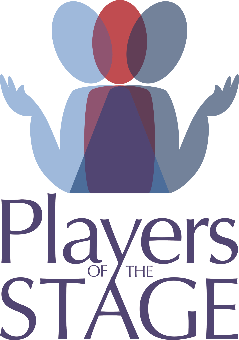 POTS Summer Camp 2023 Scholarship Application*All information provided is kept confidentialParent Information(Father)First: ______________________________________	Last: __________________________________Address: _____________________________________________________________________________City: __________________________________	State: ______	Zip: _____________________________Phone: (         )         -                    	Email: _____________________________________________________(Mother)First: ______________________________________	Last: __________________________________Address: (if different):___________________________________________________________________City: __________________________________	State: ______	Zip: _____________________________Phone: (         )         -                    	Email: _____________________________________________________How many children will be attending camp? __________Please list all children’s names, dob(s), and ages here: Name:	_______________________________________DOB: ____/_____/_____Age:_______________Name:	_______________________________________DOB: ____/_____/_____Age:_______________Name:	_______________________________________DOB: ____/_____/_____Age:_______________(* You will still need to complete camp registration forms for each child)Which Camp would you like to attend:        __June 26 – 30     __July 10 – 14     ___July 24- 28     ___August 7 - 11Amount Parent can contribute: 	$______________	Household Annual Income:	$___________Please provide an explanation of your need in the space below or attach to form: